Филиал Муниципального автономного общеобразовательного учреждения «Прииртышская средняя общеобразовательная школа» - «Полуяновская средняя общеобразовательная школа»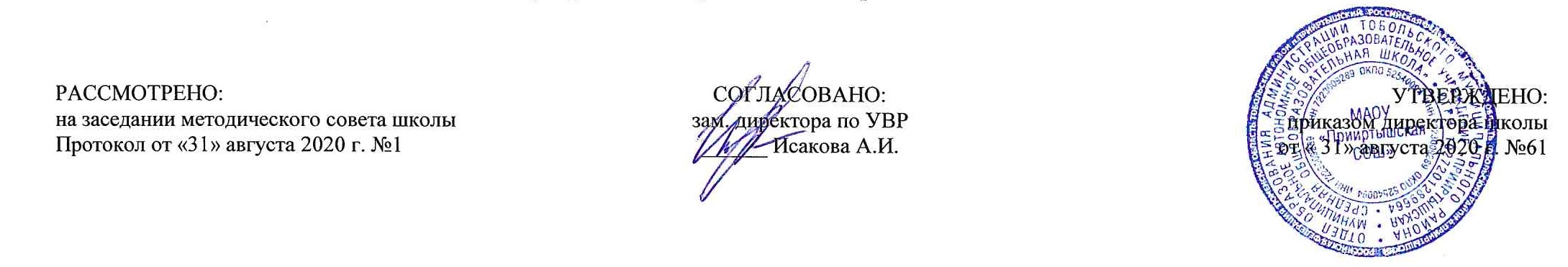 РАБОЧАЯ ПРОГРАММА по изобразительному искусствудля 7 классана 2020-2021 учебный годПланирование составлено в соответствииФГОС ОООСоставитель программы: Мухамедулина Зульфия Миршатовна,учитель начальных классов первой квалификационной категории.д. Полуянова                                                                                                          2020 годПланируемые результаты освоения учебного предмета «Изобразительное искусство»1) формирование основ художественной культуры обучающихся как части их общей духовнойкультуры, как особого способа познания жизни и средства организации общения; развитие эстетического,эмоционально-ценностного видения окружающего мира; развитие наблюдательности, способности ксопереживанию, зрительной памяти, ассоциативного мышления, художественного вкуса и творческого
воображения;
2) развитие визуально-пространственного мышления как формы эмоционально-ценностного освоениямира, самовыражения и ориентации в художественном и нравственном пространстве культуры;
3) освоение художественной культуры во всем многообразии ее видов, жанров и стилей какматериального выражения духовных ценностей, воплощенных в пространственных формах (фольклорноехудожественное творчество разных народов, классические произведения отечественного и зарубежногоискусства, искусство современности);
4) воспитание уважения к истории культуры своего Отечества, выраженной в архитектуре,изобразительном искусстве, в национальных образах предметно-материальной и пространственной среды,в понимании красоты человека;
5) приобретение опыта создания художественного образа в разных видах и жанрахвизуально-пространственных искусств: изобразительных (живопись, графика, скульптура),декоративно-прикладных, в архитектуре и дизайне; приобретение опыта работы над визуальным образом в
синтетических искусствах (театр и кино);
6) приобретение опыта работы различными художественными материалами и в разных техниках вразличных видах визуально пространственных искусств, в специфических формах художественнойдеятельности, в том числе базирующихся на ИКТ (цифровая фотография, видеозапись, компьютернаяграфика, мультипликация и анимация);
7) развитие потребности в общении с произведениями изобразительного искусства, освоениепрактических умений и навыков восприятия, интерпретации и оценки произведений искусстваформирование активного отношения к традициям художественной культуры как смысловой, эстетической иличностно-значимой ценности. Предметные результатыСодержание учебного предметаИскусство композиции — основа дизайна и архитектуры 8 ч.Тема: «Основы композиции в конструктивных искусствах. Гармония, контраст и эмоциональная выразительность плоскостной композиции»Tема: «Прямые линии и организация пространства»Тема: «Цвет — элемент композиционного творчества. Свободные формы: линии и пятна»Тема: «Буква — строка — текст. Искусство шрифта»Тема: «Композиционные основы макетирования в графическом дизайне. Текст и изображение как элементы композиции»Тема: «Многообразие форм графического дизайна»Художественный язык конструктивных искусств. В мире вещей и зданий 8 ч.Тема: «Объект и пространство. От плоскостного изображения к объемному макету. Соразмерность и пропорциональность»Тема: «Архитектура — композиционная организация пространства. Взаимосвязь объектов в архитектурном макете»Тема: «Конструкция: часть и целое. Здание как сочетание различных объемных форм. Понятие модуля»Тема: «Важнейшие архитектурные элементы здания»Тема: «Вещь: красота и целесообразность. Единство художественного и функционального в вещи. Вещь как сочетание объемов и материальный образ времени»Тема: «Роль и значение материала в конструкции»Тема: «Цвет в архитектуре и дизайне»Город и человек 8 ч.Социальное значение дизайна и архитектуры как среды жизни человекаТема: «Город сквозь времена и страны. Образно-стилевой язык архитектуры прошлого»Тема: «Город сегодня и завтра. Тенденции и перспективы развития современной архитектуры»Тема: «Живое пространство города. Город, микрорайон, улица»Тема: «Вещь в городе. Роль архитектурного дизайна в формировании городской среды»Тема: «Интерьер и вещь в доме. Дизайн — средство создания пространственно-вещной среды интерьера»Тема: «Природа и архитектура. Организация архитектурно-ландшафтного пространства»Тема: «Ты — архитектор! Проектирование города: архитектурный замысел и его осуществление»Человек в зеркале дизайна и архитектуры 10 ч.Тема: «Мой дом — мой образ жизни. Функционально-архитектурная планировка своего дома»Тема: «Интерьер комнаты — портрет ее хозяина. Дизайн вещно-пространственной среды жилища»Тема: «Дизайн и архитектура моего сада»Тема: «Мода, культура и ты. Композиционно-конструктивные принципы дизайна одежды»Тема: «Мой костюм — мой облик. Дизайн современной одежды»Тема: «Грим, визажистика и прическа в практике дизайна»Тема: «Имидж: лик или личина? Сфера имидж-дизайна»Тема: «Моделируя себя — моделируешь мир»Тематическое планированиеОбучающиеся научатся:Обучающиеся получат возможность научиться:-   анализировать произведения архитектуры и дизайна; каково место конструктивных искусств в ряду пластических искусств, их общие начала и специфику;-  особенности образного языка конструктивных видов искусства, единство функционального и художественно-образных начал и их социальную роль;-  основные этапы развития и истории архитектуры и дизайна, тенденции современного конструктивного искусства.-  конструировать   объемно-пространственные   композиции, моделировать архитектурно-дизайнерские объекты (в графике и объеме);-  моделировать в своем творчестве основные этапы художественно-производственного процесса в конструктивных искусствах;-  работать с натуры, по памяти и воображению над зарисовкой и проектированием конкретных зданий и вещной среды;-  конструировать основные объемно-пространственные объекты, реализуя при этом фронтальную, объемную и глубинно-пространственную композицию;-  использовать в макетных и графических композициях ритм линий, цвета, объемов, статику и динамику тектоники и фактур;-  владеть навыками формообразования, использования объемов в дизайне и архитектуре (макеты из бумаги, картона, пластилина);-  создавать композиционные макеты объектов на предметной плоскости и в пространстве;-  создавать с натуры и по воображению архитектурные образы графическими материалами и др.-  работать над эскизом монументального произведения (витраж, мозаика, роспись, монументальная скульптура);-  использовать выразительный язык при моделировании архитектурного ансамбля;-  использовать разнообразные материалы (бумага белая и тонированная, картон, цветные пленки; краски: гуашь, акварель; графические материалы: уголь, тушь, карандаш, мелки; материалы для работы в объеме: картон, бумага, пластилин, глина, пенопласт, деревянные и другие заготовки).№ п/п Разделы, темы КоличествочасовРаздел 1.Искусство композиции — основа дизайна и архитектурыРаздел 1.Искусство композиции — основа дизайна и архитектуры81Изобразительное искусство. Семья пространственных искусств.2Основы композиции в конструктивных искусствах. Гармония, контраст и эмоциональная выразительность плоскостной композиции.3Прямые линии и организация пространства.4Цвет — элемент композиционного творчества.5Свободные формы: линии и пятна.6Буква — строка — текст. Искусство шрифта.7Композиционные основы макетирования в графическом дизайне.8В бескрайнем море книг и журналов. Многообразие форм графического дизайна (обобщение темы).Раздел 2. Художественный язык конструктивных искусств. В мире вещей и зданий81 Архитектура — композиционная организация пространства. Макетные упражнения.23Взаимосвязь объектов в архитектурном макете.4Конструкция: часть и целое. Взаимосвязь объектов.5Здание как сочетание различных объемных форм. Модуль.6Важнейшие архитектурные элементы здания.7Вещь: красота и целесообразность. Единство художественного и функционального.  8Форма и материал.Раздел 3. Город и человек.Социальное значение дизайна и архитектуры как среды жизни человекаРаздел 3. Город и человек.Социальное значение дизайна и архитектуры как среды жизни человека81Цвет в архитектуре и дизайне.2Город сквозь времена и страны.  Образно-стилевой язык архитектуры прошлого.3Город сегодня и завтра. Пути развития современной архитектуры и дизайна.4Живое пространство города. Город, микрорайон, улица.5Вещь в городе. Роль архитектурного дизайна в формировании  городской среды.6Интерьер и вещь в доме. Дизайн интерьера.7Природа и архитектура.8Ты – архитектор. Проектирование города.Раздел 4. Человек в зеркале дизайна и архитектурыРаздел 4. Человек в зеркале дизайна и архитектуры101Мой дом – мой образ жизни.2Интерьер комнаты – портрет её хозяина. Дизайн вещно-пространственной среды.3Дизайн и архитектура моего сада.4Мода, культура и ты.  5Мой костюм – мой облик. Дизайн современной одежды.6Грим, визажистика и причёска в практике дизайна.7Имидж. Сфера имидж-дизайна.8-10Моделируя себя – моделируешь мир.8-10Итого за 1 четверть 8Итого за 2 четверть 8Итого за 3 четверть 10Итого за 4 четверть 8Итого: 34